St Simon of England R.C Primary School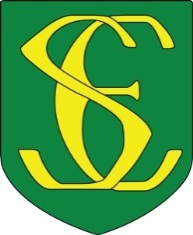 “St Simon’s mission is to work, learn, play and pray together to fulfil God’s unique plan for each and every one of us.”Person Specification: Key Stage 2 TeacherCategoryRequirementsQualificationsQTSEvidence of continued professional developmentExperienceA proven high level of effective teaching skills resulting in lessons which are consistently good/outstandingExperience of leading a subject area preferably literacy with the ability to show whole school impact (not applicable to NQTs)Experience of or a willingness to providing extra-curricular activities for children Knowledge and understandingTheory and practice providing effectively for the individual needs of all childrenA secure understanding of the National CurriculumA range of effective teaching and learning strategiesUnderstanding of and commitment to promoting and safeguarding the welfare of childrenA secure understanding of assessment strategiesSkillsHighly effective teaching skillsAbility to follow school policies and proceduresAbility to assess children, use assessment for learning effectively and plan work accordingly to meet the needs of childrenHigh expectations for pupil progress, attainment and behaviourExcellent, positive, calm classroom behaviour managementAbility to create a happy, challenging and effective learning environmentAbility to inspire and motivate childrenAbility to establish professional relationships with staff pupils and parentsTo work effectively as a member of a teamDemonstrate a strong commitment to the school’s vision and missionExcellent communication skillsEffective organisational and time management skillsPersonal CharacteristicsCommittedEnthusiasticAbility to motivate self and othersApproachableResilientChild centred Well organisedAnalytical/self-reflective